FSS Diversity Committee MeetingMinutes of September 6, 2016Present:	Alma Apodaca, Fermin Torrez, Patricia Prado, Charlie Salas, Richard Ruiz, Mackenzie Mitchell, Brian Solis, Selma SelveraAbsent:	NoneCall to order:	Meeting was called to order at 10:07 a.m.Approval of Minutes: No minutes for May 2016 or July 2016; August minutes RTACommittee Assignments/Report:Website/Report: Remove committee members that are no longer active. Film Series: Next film in the series is Tuesday, September 27 at 11:00 a.m. in the Reed Parr Room (JCK 1100). The committee agreed that the film to be shown will be The Intern. Alma Apodaca will do the sign in logs – Fermin Torrez and Brian Solis will send roster to Alma by Friday, September 23, 2016. Brian Solis will distribute and collect the evaluation forms. Pat Prado will order the pizza and drinks. Newsletter: Charlie Salas will submit his article to Pat prior to deadline. Diversity Promotional Items: next event is the FSS Spring Picnic - RTAOutreach Committee: Video: Respect at Work – Fermin will talk to Margie Cameron about showing the video in her training sessions. Outstanding Business - RTAMission and Vision Statements / Committee Charge End of Year report FSS Diversity SurveyNext meeting: October 4, 2016 at 10:00 a.m.Meeting was adjourned at 10:45 a.m.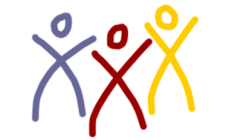 